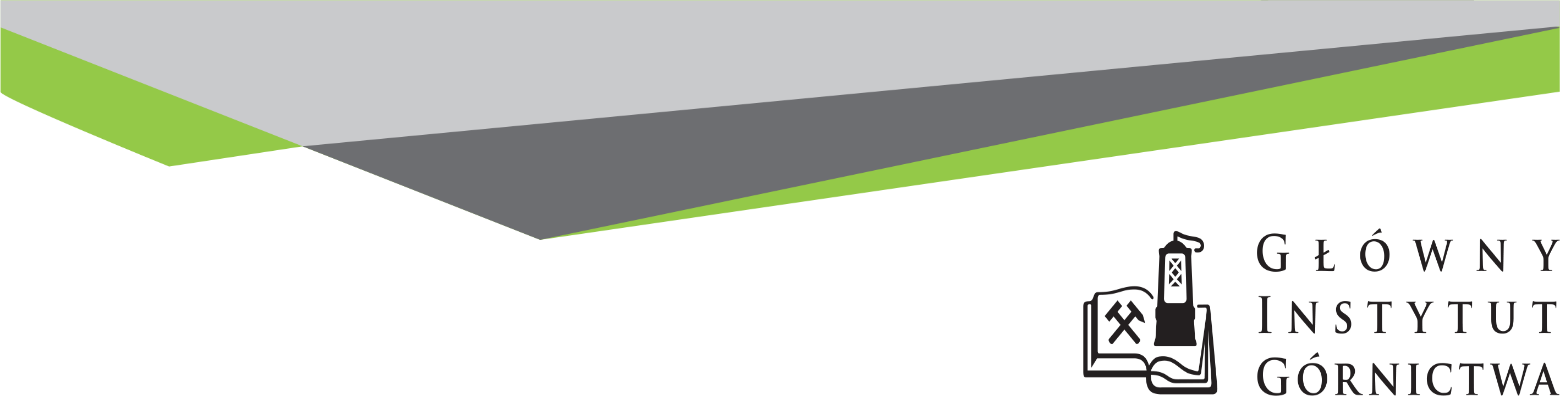 FZ-1/ 5189/MKO/19							Katowice, dn. 19.06.2019 r. Dotyczy: zmiany w załączniku nr 8 – Wymagania funkcjonalne i ogólne, wymagania pozafunkcjonalne WPF.02 Szanowni Państwo,Na podstawie odwołania wniesionego przez firmę SIMPLE Spółka Akcyjna, ul. Bronisława Czecha 49/51, 04-555 Warszawa w postepowaniu nr FZ-1/5189/MKO/19 „Przetarg  nieograniczony na dostawę i wdrożenie Zintegrowanego Systemu Informatycznego klasy ERP w Głównym Instytucie Górnictwa wraz ze świadczeniem Serwisu Utrzymaniowego 
i Usług Rozwoju po analizie zapisów SIWZ zgodnie z Art. 38 ust 4 Ustawy Pzp (Ustawy Prawo Zamówień Publicznych z dnia 29.01.2004 roku publicznych (Dz. U. z  2017. poz. 1579) oraz aktów wykonawczych wydanych na jej podstawie)  Zamawiający dokonuje zmiany 
w załączniku nr 8 – Wymagania funkcjonalne i ogólne, wymagania pozafunkcjonalne WPF.02.Punkt ten otrzymuje następujące brzmienie: System powinien być zbudowany w następującej architekturze:- w architekturze trójwarstwowej będą dostępne następujące moduły: Portal pracownika 
i Elektroniczny obieg dokumentów i zadań.- w architekturze dwuwarstwowej lub architekturze trójwarstwowej będą dostępne pozostałe elementy systemu. Data i termin składania i otwarcia ofert pozostają bez zmian.Przewodniczący Komisji Przetargowej          Mgr Monika Wallenburg